ТОМ № 1 ОБЩАЯ ЧАСТЬ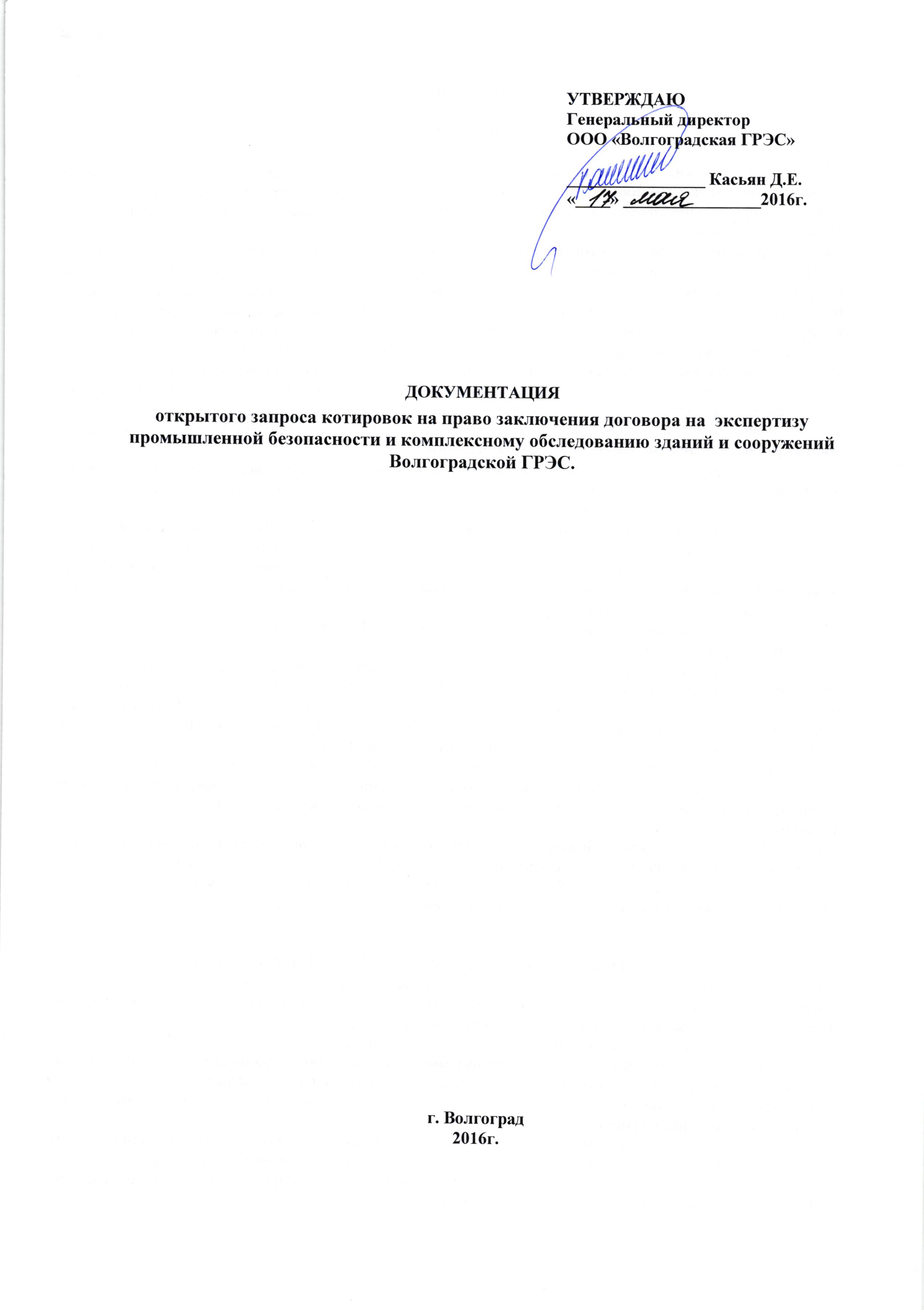 ОБЩИЕ ПОЛОЖЕНИЯВид закупки: открытый запрос котировок (запрос цен). Предмет закупки, начальная (максимальная) цена договора, срок поставки товаров (выполнения работ, оказания услуг), порядок оплаты и другие существенные условия указаны в информационной карте документации и Томе № 2 Техническое задание» .Процедура запроса котировок не является конкурсом или аукционом и проводится в соответствии с Положением заказчика о закупке (утвержденного протоколом № 3 от 10.11.2014г.)  и не регулируется статьями 447—449 Гражданского кодекса Российской Федерации, а также не является публичным конкурсом и не регулируется статьями 1057—1061 Гражданского кодекса Российской Федерации. Запрос котировок не накладывает на заказчика гражданско-правовых обязательств по заключению договора с победителем запроса котировок или иным его участником. Размещенное на официальном сайте извещение вместе с настоящей документацией, являющейся его неотъемлемым приложением, являются приглашением делать оферты и должны рассматриваться участниками процедуры закупки в соответствии с этим.Заявка участника процедуры закупки имеет правовой статус оферты и будет рассматриваться организатором размещения заказа в соответствии с этим.Заключенный по результатам запроса котировок договор фиксирует все достигнутые сторонами договоренности. Во всем, что не урегулировано извещением и документацией, стороны руководствуются Гражданским кодексом Российской Федерации.Участник процедуры закупки несет все расходы, связанные с участием в запросе котировок, в том числе с подготовкой и предоставлением заявки, иной документации, а заказчик не имеют обязательств по этим расходам независимо от итогов запроса котировок, а также оснований их завершения. Участники процедуры закупки  не вправе требовать компенсацию упущенной выгоды, понесенной в ходе подготовки к запросу котировок и проведения запроса котировок. В любой момент по своему усмотрению Заказчик вправе принять решение об отказе от проведения закупочной процедуры.В случае принятия решения об отказе от проведения закупочной процедуры, заказчик в течение трех дней после принятия такого решения размещает сведения об отказе от проведения закупочной процедуры на официальном сайте заказчика и (или) в единой информационной системе. Заказчик не несет обязательств или ответственности в случае неознакомления претендентами, участниками закупочной процедуры с извещением об отказе от проведения закупочной процедуры.В случае, если решение об отказе от проведения закупочной процедуры принято до вскрытия конвертов с заявками, заявки, полученные до принятия решения об отказе от проведения закупочной процедуры, по письменному запросу участника закупки, подавшего такую заявку, возвращаются данному участнику.Все заявки, а также отдельные документы, входящие в состав заявки, присланные на запрос котировок, не возвращаются, за исключением отозванных, опоздавших предложений, а также за исключением случаев установления факта подачи одним участником процедуры закупки двух или более заявок, или в случае отказа от проведения запроса котировок.ТРЕБОВАНИЯ К УЧАСТНИКАМ ПРОЦЕДУРЫ ЗАКУПКИУчастник процедуры закупки должен соответствовать требованиям, предъявляемым в соответствии с законодательством Российской Федерации к лицам, осуществляющим поставки товаров, выполнение работ, оказание услуг, являющихся предметом запроса котировок, в том числе:обладать необходимыми полномочиями на право заключения (подписи) договора;соответствовать требованиям устанавливаемым в соответствии с законодательством Российской Федерации к лицам, осуществляющим поставки товаров, выполнение работ, оказание услуг,  являющихся предметом закупки (наличие  у участника закупки соответствующих лицензий, допусков от саморегулируемых организаций);обладать необходимыми сертификатами на товары в соответствии с действующим законодательством Российской Федерации, являющиеся предметом заключаемого договора;не находиться в процессе ликвидации (для юридического лица) или быть признанным по решению арбитражного суда несостоятельным (банкротом);не являться организацией, на имущество которой наложен арест по решению суда, административного органа и (или) экономическая деятельность, которой приостановлена, на день подачи заявки в целях участия в закупке; не иметь задолженности по начисленным налогам, сборам и иным обязательным платежам в бюджеты любого уровня или государственные внебюджетные фонды за прошедший календарный год, размер которой превышает двадцать пять процентов балансовой стоимости активов участника процедуры закупки, определяемой по данным бухгалтерской отчетности за последний завершенный отчетный период. Участник процедуры закупки считается соответствующим установленному требованию в случае, если он обжалует наличие указанной задолженности в соответствии с законодательством Российской Федерации и решение по такой жалобе на день рассмотрения заявки на участие в процедуре закупки не принято.отсутствие сведений об участнике процедуры закупки в реестре недобросовестных поставщиков, ведение которого осуществляется в соответствии с Федеральным законом от 05.04.2013г.  № 44-ФЗ «О контрактной системе в сфере закупок товаров, работ, услуг для обеспечения государственных и муниципальных нужд», а также Федеральным законом от 18 июля . № 223-ФЗ «О закупках товаров, работ, услуг отдельными видами юридических лиц».иметь в штате предприятия квалифицированный персонал (сотрудников, работников) имеющих право выполнять предусмотренные договором подряда работы (в случае если предметом закупки являются работы).В документации заказчиком также могут быть установлены следующие дополнительные требования к участникам процедуры закупки: об обладании профессиональной компетентностью, финансовыми ресурсами, оборудованием и другими материальными возможностями, надежностью, опытом и репутацией, а также людскими ресурсами, необходимыми для исполнения договора на поставку продукции, системой управления охраной труда.ТРЕБОВАНИЯ К СОДЕРЖАНИЮ, ФОРМЕ, ОФОРМЛЕНИЮ И СОСТАВУ ЗАЯВКИ, ВКЛЮЧАЯ ПЕРЕЧЕНЬ СВЕДЕНИЙ И ДОКУМЕНТОВ Для целей настоящей документации под Заявками понимается представляемая участником процедуры закупки заявка на участие в запросе котировок, оформленная в соответствии с положениями настоящего подраздела с приложением полного комплекта документов согласно перечню, определенному соответствующим пунктом Информационной карты документации. В отношении каждого лота подается не более одной заявки, в соответствии с требованиями настоящей документации. Заявка должна быть оформлена в письменном виде и направлена для участия в запросе котировок в запечатанном конверте  с указанием наименования предмета запроса котировок, а так же номеров лотов, на участие в которых адресована данная заявка. 	Примечание: Если в документации о закупке (извещении и информационной карте) указано несколько лотов, участник закупки прилагает полный комплект документов согласно перечню, определенному соответствующим пунктом Информационной карты документации только в 1 экземпляре, несмотря на то, что в отношении каждого лота подается отдельная заявка с соответствующими приложениями.. Заявка  действительна в течение срока, указанного участником процедуры закупки в данной заявке о подаче Заявки, но не менее чем 60 календарных дней со дня, следующего за днем окончания подачи  Заявок.Заявка, подготовленная участником процедуры закупки, а также вся документация, связанная с запросом котировок, которыми обмениваются участники процедуры закупки и организатор размещения заказа, должны быть написаны на русском языке. Любые вспомогательные документы, представленные участником процедуры закупки, могут быть составлены на иностранном языке, если такие материалы сопровождаются точным переводом на русский язык Использование других языков для подготовки Заявки, за исключением случаев, предусмотренных настоящим пунктом, может быть расценено Комиссией как несоответствие заявки требованиям, установленным настоящей документацией.Все суммы денежных средств, указанные в заявке, должны быть выражены в валюте, установленной в Информационной карте документации.Заявка, подаваемая для участия в запросе котировок, должна включать следующие сведения и документы:Для юридического лица:форму заявки, заполненную в соответствии с требованиями документации (оригинал);формы приложений к заявке, заполненные в соответствии с требованиями документации (оригинал);учредительные документы участника закупки, а именно: устав, имеющиеся изменения к уставу, свидетельство о государственной регистрации юридического лица, свидетельство о постановке на учет в налоговом органе (копии заверенные участником закупки);документ, подтверждающий полномочия лица на осуществление действий от имени участника размещения заказа - юридического лица (копия решения о назначении или об избрании либо приказа о назначении физического лица на должность, в соответствии с которым такое физическое лицо обладает правом действовать от имени участника размещения заказа без доверенности (руководитель). В случае, если от имени участника размещения заказа действует иное лицо, заявка на участие в запросе котировок должна содержать также доверенность на осуществление действий от имени участника размещения заказа, заверенную печатью участника размещения заказа и подписанную руководителем участника размещения заказа (для юридических лиц) или уполномоченным этим руководителем лицом, либо нотариально заверенную копию такой доверенности. В случае, если указанная доверенность подписана лицом, уполномоченным руководителем участника размещения заказа, заявка на участие в запросе котировок должна содержать также документ, подтверждающий полномочия такого лица;решение об одобрении или о совершении крупной сделки в случае, если требование о необходимости наличия такого решения для совершения крупной сделки установлено законодательством Российской Федерации, учредительными документами юридического лица и если для участника закупки поставка товаров, выполнение работ, оказание услуг, являющихся предметом договора, или внесение задатка в качестве обеспечения заявки, обеспечения исполнения договора является крупной сделкой (оригинал или копия заверенная участником закупки);выписку из единого государственного реестра юридических, полученную не ранее чем за 60 дней до срока окончания приема заявок (оригинал или копия заверенная участником закупки);справку об исполнении налогоплательщиком обязанности по уплате налогов, сборов, страховых взносов, пеней и налоговых санкций, выданную соответствующими подразделениями Федеральной налоговой службы не ранее чем за 60 дней до срока окончания приема заявок (оригинал или копия заверенная участником закупки);бухгалтерский баланс составленный на последнюю отчетную дату (копия заверенная участником закупки);документ, подтверждающий внесение участником закупки обеспечение заявки на участие в запросе котировок, если такое требование установлено в извещении о проведении запроса котировок (оригинал или копия заверенная участником закупки);сведения об условиях исполнения договора, в том числе заявка о цене договора, о цене единицы товара, работы услуги. В случаях, предусмотренных документацией, также копии документов, подтверждающих соответствие товара, работ, услуг требованиям, установленным в соответствии с законодательством Российской Федерации, если в соответствии с законодательством Российской Федерации установлены требования к таким товарам, работам, услугам;лицензии, сертификаты, свидетельства СРО и иные документы, если требование таких документов установлено техническим заданием закупочной документации (копии заверенные участником закупки); иные документы или копии документов, перечень которых определен документацией, подтверждающие соответствие заявки на участие в открытом запросе котировок, участника закупки требованиям, установленным в документации.Для индивидуального предпринимателя:форму заявки, заполненную в соответствии с требованиями документации (оригинал);формы приложений к заявке, заполненные в соответствии с требованиями документации (оригинал);фамилию, имя, отчество, паспортные данные, сведения о месте жительства, номер контактного телефона;выписку из единого государственного реестра индивидуальных предпринимателей такой выписки, полученную не ранее чем за 60 дней до срока окончания приема заявок (оригинал или копия заверенная участником закупки);справку об исполнении налогоплательщиком обязанности по уплате налогов, сборов, страховых взносов, пеней и налоговых санкций, выданную соответствующими подразделениями Федеральной налоговой службы не ранее чем за 60 дней до срока окончания приема заявок (оригинал или копия заверенная участником закупки);сведения об условиях исполнения договора, в том числе заявка о цене договора, о цене единицы товара, работы услуги. В случаях, предусмотренных  документацией, также копии документов, подтверждающих соответствие товара, работ, услуг требованиям, установленным в соответствии с законодательством Российской Федерации, если в соответствии с законодательством Российской Федерации установлены требования к таким товарам, работам, услугам;документ, подтверждающий внесение участником закупки обеспечения заявки, если такое условие установлено в извещении о проведении запроса котировок (оригинал или копия заверенная участником закупки);лицензии, сертификаты, свидетельства СРО и иные документы, если требование таких документов установлено техническим заданием закупочной документации (копии заверенные участником закупки);иные документы или копии документов, перечень которых определен документацией, подтверждающие соответствие заявки участника закупки требованиям, установленным в документации о запросе котировок;для группы (нескольких лиц) лиц, выступающих на стороне одного участника закупки:документ, подтверждающий объединение лиц, выступающих на стороне одного участника закупки в группу, и право конкретного участника закупки участвовать в открытом запросе котировок от имени группы лиц, в том числе подавать заявку, вносить обеспечение заявки, договора, подписывать протоколы, договор;документы и сведения в соответствии с пунктами 3.5.1, или 3.5.2. настоящей документации участника закупки, которому от имени группы лиц поручено подать заявку.При описании работ участник размещения заказа должен применять общепринятые обозначения и наименования в соответствии  с требованиями действующих нормативных правовых актов, если иное не указано в настоящей документации.Требования к выполнению работ, а также его характеристикам и иные требования установлены в Томе № 2 «Техническое задание» настоящей документацииПОРЯДОК ПРОВЕДЕНИЯ ЗАПРОСА КОТИРОВОКПолучение документации:Документация в форме электронного документа, размещена на сайте Заказчика http://volgogres34.ru/zakupki/ и государственном сайте www.zakupki.gov.ru и доступна для ознакомления бесплатно. Если заинтересованное лицо получило документацию иным способом, чем это указано в пункте 4.1.1. документации, организатор размещения заказа не несет ответственности за неполучение таким лицом информации об изменениях и (или) разъяснениях положений настоящей документации.Внесение изменений в документацию:В любое время до истечения срока представления заявок заказчик вправе по собственной инициативе либо в ответ на запрос претендента внести изменения в извещение и документацию закупочной процедуры. В течение трех дней со дня принятия решения о внесении изменений в извещение и документацию закупочной процедуры такие изменения размещаются заказчиком на официальном сайте заказчика и (или) в единой информационной системе и направляются по электронной почте претендентам, которым заказчик предоставил документацию на бумажном носителе.В случае, если изменения в извещение о проведении закупочной процедуры и (или) документацию закупочной процедуры внесены позднее чем за 2 дня до даты окончания подачи заявок на участие в закупке, срок подачи заявок на участие в такой закупке должен быть продлен так, чтобы со дня размещения на официальном сайте внесенных изменений до даты окончания подачи заявок на участие в закупке такой срок составлял не менее чем 2 дня.Разъяснение положений документации по проведению запроса котировокЛюбой претендент вправе направить заказчику запрос разъяснений положений документации закупочной процедуры в письменной форме или в форме электронного документа (в случае если закупка проводится в электронной форме, подписанного ЭЦП участника) в срок установленный в информационной карте документации закупочной процедуры.В случае несоблюдения претендентом сроков направления запроса разъяснений, разъяснения по такому запросу не даются.На основании своевременно поступившего запроса заказчик в праве по своему усмотрению принять одно из следующих решений:внести изменения в извещение и документацию закупочной процедуры;дать претенденту разъяснения положений документации;отказаться от проведения закупочной процедуры.В случае принятия решения о даче разъяснения претенденту, направившему запрос, заказчик в течение трех дней с момента принятия такого решения направляет данные разъяснения претенденту, подавшему такой запрос, а также размещает копию таких разъяснений (без указания наименования или адреса претендента, от которого был получен запрос на разъяснения) на официальном сайте заказчика и (или) в единой информационной системе. Внесенные изменения в извещение и документацию, размещенные на сайте Заказчика и в единой информационной системе, являются надлежащим уведомлением претендента, обратившимся за разъяснениями.Извещение об отказе от проведения закупочной процедуры, размещенное на сайте Заказчика и в единой информационной системе является надлежащим уведомлением претендента, обратившимся за разъяснениями.В случае если разъяснения даны Заказчиком менее чем за 2 дня до даты окончания подачи заявок на участие в закупке, срок подачи заявок на участие в такой закупке должен быть продлен так, чтобы со дня размещения на официальном сайте данных разъяснений до даты окончания подачи заявок на участие такой срок составлял не менее 2 дня. Обеспечение заявки и обеспечение исполнения договора (задаток).В случае, если в Информационной карте документации установлено требование обеспечения заявки на участие в закупочной процедуре, участник закупочной процедуры должен предоставить в составе своей Заявки подтверждение исполнения данного обязательства в размере и валюте, указанной в Информационной карте документации. Обеспечение заявки на участие в закупочной процедуре должно быть зачислено по реквизитам счета организатора размещения заказа, указанным извещении и в Информационной карте документации, не позднее момента окончания срока подачи заявок, указанного в извещении и Информационной карте документации закупочной процедуры.В качестве обеспечения заявки и обеспечения исполнения договора используются денежные средства, если иное не указано в извещении и документации. Факт внесения участником закупочной процедуры денежных средств подтверждается платежным поручением.При установлении требования об обеспечении заявки на участие в закупочной процедуре, требования устанавливаются таким образом, чтобы обеспечить участникам закупки возможность получения таких документов в оговариваемые сроки, а также не допустить дискриминации по отношению к участникам закупки.Исполнение обязательств участника закупки в связи с подачей заявки на участие в закупочной процедуре может быть обеспечено: неустойкой (соглашением о неустойке), залогом, поручительством, банковской гарантией, задатком и другим способами в соответствии с закупочной документацией. Размер обеспечения заявки на участие в закупочной процедуре не должен превышать 30 (тридцать) процентов начальной (максимальной) цены договора, в случае указания в извещении о проведении закупочной процедуре начальной (максимальной) цены договора.Обеспечение заявки на участие в закупочной процедуре возвращается организатором размещения заказа на счет, указанный участником закупочной процедуры в платежном поручении на перечисление данного обеспечения, в течение 10 (десяти) рабочих дней с момента опубликования на официальном сайте www.zakupki.gov.ru итогового протокола закупочной процедуры, всем участникам закупочной процедуры, исполнившим обязательства, связанные с подачей заявки, кроме участника признанного победителем по итогам закупочной процедуры. Обеспечение заявки на участие в закупочной процедуре возвращается организатором размещения заказа на счет, указанный участником закупочной процедуры в платежном поручении на перечисление данного обеспечения, в течение 10 (десяти) рабочих дней с момента заключения договора с победителем закупочной процедуры, участнику признанному победителем по итогам закупочной процедуры.Обязательства участника закупки, связанные с подачей заявки включают: обязательство заключить договор на условиях, указанных в проекте договора, являющегося неотъемлемой частью документации и извещения закупочной процедуры, и заявки на участие в закупочной процедуре, а также обязательство предоставить заказчику обеспечение исполнения договора, в случае если такая обязанность установлена условиями документации закупочной процедуры;обязательство не изменять и (или) не отзывать заявку на участие в закупочной процедуре после истечения срока окончания подачи заявок на участие в закупочной процедуре;обязательство не предоставлять в составе заявки заведомо ложные сведения, информацию, документы;иные обязательства, требование которых установлено документацией закупочной процедуры.Заказчик удерживает сумму обеспечения заявки на участие в закупочной процедуре в случаях невыполнения участником закупки обязательств, предусмотренных пунктом 4.4.6. настоящей Документации.  Обеспечение исполнения договора заключаемого по результатам закупочной процедуры должно быть зачислено по реквизитам счета организатора размещения заказа, указанным извещении и в Информационной карте документации, не позднее 5 (пяти) рабочих дней с момента опубликования на официальном сайте www.zakupki.gov.ru итогового протокола закупочной процедуры, участником признанным победителем по итогам закупочной процедуры или засчитано за счет средств обеспечения заявки на участие в закупочной процедуре по письменному заявлению участника признанного победителем по итогам закупочной процедуры. Обеспечение исполнение договора возвращается участнику признанному победителем по итогам закупочной процедуры и заключившему договор по итогам закупочной процедуры в течение 10 (десяти) рабочих дней с момента исполнения таким участником всех обязательств по договору.Порядок приема и регистрации Заявок:  Со дня размещения извещения на официальном сайте заказчика и (или) в единой информационной системе до окончания срока подачи заявок на участие в закупочной процедуре, установленного в извещении и в информационной карте документации закупочной процедуры, заказчик осуществляет прием заявок на участие в закупочной процедуре.Для участия в закупочной процедуре участник должен подать в запечатанном конверте заявку по форме и в порядке, установленном документацией закупочной процедуры. Претендент вправе подать только одну заявку в отношении каждого предмета закупочной процедуры (лота), а так же дополнения и разъяснения к такой заявке.Все заявки на участие в закупочной процедуре, полученные до истечения срока подачи заявок, регистрируются заказчиком.   Заказчик обеспечивает конфиденциальность сведений, содержащихся в поданных заявках.Участник закупки вправе изменить или отозвать ранее поданную заявку в порядке, предусмотренном документацией закупочной процедуре. Изменение и (или) отзыв заявок после истечения срока подачи заявок, установленного документацией закупочной процедуры, не допускается.Если такая возможность предусмотрена документацией закупочной процедуры и (или) если заказчик вносит изменение в извещение и  документацию и (или) продлевает срок окончания приема заявок, то участник, уже подавший заявку, вправе принять любое из следующих решений:отозвать поданную заявку;отозвать поданную заявку и в последствии подать новую заявку;не отзывать поданной заявки;дать дополнения, разъяснения к поданной заявке.Если по окончании срока подачи заявок на участие в закупочной процедуре, установленного документацией закупочной процедуры, заказчиком будет получена только одна заявка или не будет получено ни одной заявки, закупочная процедура будет признана несостоявшейся.В случае, если документацией закупочной процедуры предусмотрено два и более лота, закупочная процедура признается несостоявшимся только в отношении тех лотов, в отношении которых подана только одна заявка или не подана ни одной заявки.Если по окончании срока подачи заявок, установленного документацией закупочной процедуры, заказчиком будет получена только одна заявка, несмотря на то, что закупочная процедура признается несостоявшейся, закупочная комиссия осуществит вскрытие конверта с такой заявкой и рассмотрит ее в порядке, установленном документацией.Заявки, полученные заказчиком после окончания срока подачи заявок, установленного документацией закупочной процедуры, не рассматриваются и направляются участникам закупки, подавшим такие заявки, по их письменному запросу без нарушения целостности конверта, в котором была подана такая заявка. Опоздавшие заявки не вскрываются и не рассматриваются.Изменение Заявок или их отзыв:Участник процедуры закупки, подавший заявку, вправе изменить или отозвать свою заявку в любое время после ее подачи, но до истечения срока предоставления заявок по данному запросу котировок. Изменение и (или) отзыв заявок после истечения срока подачи заявок на участие в запросе котировок, установленного документацией о проведении запроса котировок, не допускается.Изменение Заявки осуществляется в соответствии с требованиями настоящей документации, установленными к подаче заявок, с включением следующих документов:обращение к организатору размещения заказа с просьбой об изменении Заявки  на бланке организации (для юридического лица);перечень изменений в заявке с указанием документов первоначального состава Заявки, которых данные изменения касаются;новые версии документов, которые изменяются. Если изменения касаются сведений, указываемых в Разделе 8 форма 1 «Заявка на участие в запросе котировок», измененная форма 1 также должна быть приложена в составе новых версий документов.- В случае изменений заявок дополнительно указывается «Изменение Заявки (Заявки на участие в процедуре закупки)».Для отзыва Заявки, участник процедуры закупки, подавший Заявку, предоставляет организатору размещения заказа уведомление об отзыве, подписанное уполномоченным лицом участника процедуры закупки. В уведомлении указывается наименование запроса котировок, по которому отзывается данная Заявка, наименование и почтовый адрес участника процедуры закупки, отзывающего Заявку, способ возврата Заявки (в случае такой необходимости). Расходы по возврату отзываемой участником процедуры закупки Заявки относятся на его счет.Вскрытие конвертов с заявками участников открытого запроса котировок.В день, во время и в месте, указанном в извещении и информационной карте документации закупочной процедуры, закупочной комиссией вскрываются конверты с заявками, которые поступили заказчику в установленные извещением и документацией закупочной процедуры сроки.В случае установления факта подачи одним участником закупки двух и более заявок в отношении одного и того же лота при условии, что поданные ранее заявки таким участником не отозваны, все заявки участника закупки, поданные в отношении данного лота, не рассматриваются по письменному запросу участника закупки, подавшего такую заявку, возвращаются данному участнику.В ходе вскрытия поступивших на участие в закупочной процедуре конвертов с заявками председатель или иной член закупочной комиссии, исходя из представленных в заявке документов, оглашает следующую информацию:о содержимом конверта (заявка, ее изменение, отзыв, иное);наименование (для юридического лица), фамилия, имя, отчество (для физического лица) каждого участника закупки, конверт с заявкой которого вскрывается;наличие документов, предусмотренных документацией закупочной процедуры;любую другую информацию, которую закупочная комиссия сочтет нужной огласить.По результатам процедуры вскрытия конвертов с заявками закупочная комиссия составляет соответствующий протокол.В случае, если по окончании срока подачи заявок подана только одна заявка или не подано ни одной заявки, в указанный протокол вносится информация о признании закупочной процедуры несостоявшейся, а так же информация о возможности заключения договора с единственным поставщиком (исполнителем, подрядчиком).Протокол вскрытия конвертов размещается заказчиком не позднее чем через 3 дня со дня подписания на официальном сайте заказчика и (или) в единой информационной системе.Оценка и сопоставление заявок на участие в запросе котировок.Оценку и сопоставление заявок осуществляет закупочная комиссия. Она вправе привлекать к данному процессу экспертов и любых других лиц, которых сочтет необходимым. При этом лица, участвующие в оценке и сопоставлении заявок, в том числе члены комиссии по закупке должны обеспечить конфиденциальность процесса оценки.Оценка и сопоставление заявок осуществляется в следующем порядке:проведение отборочной стадии;проведение оценочной стадии.Отборочная стадия. В рамках отборочной стадии последовательно выполняются следующие действия:Затребование от участников закупки разъяснения положений заявок и представления недостающих документов (при необходимости). При этом не допускаются запросы или требования о представлении недостающих документов, направленные на изменение существа заявки, включая изменение коммерческих условий заявки (цены, валюты, сроков и условий поставки, графика поставки или платежа, иных коммерческих условий) или технических условий заявки (перечня предлагаемой продукции, ее технических характеристик, иных технических условий). Данный запрет не распространяется на такие запросы, вызванные необходимостью исправления арифметических, грамматических и иных очевидных ошибок, выявленных в ходе рассмотрения заявок с обязательным уведомлением о любом подобном исправлении участника закупки, представившего соответствующую заявку, и получением его согласия в письменной форме. Выявление таких ошибок не является обязанностью комиссии. Исправление арифметических, грамматических и иных очевидных ошибок, выявленных в ходе рассмотрения заявок с обязательным уведомлением о любом подобном исправлении участника закупки, представившего соответствующую заявку, и получением его согласия в письменной форме.Проверка заявок на соблюдение требований документации  закупочной процедуры к оформлению заявок; при этом заявки рассматриваются как отвечающие требованиям документации закупочной процедуры, даже если в них имеются несущественные несоответствия по форме, или арифметические и грамматические ошибки, которые исправлены и с их исправлением согласен участник, представивший данную заявку.Проверка участника закупки на соответствие требованиям закупочной процедуры.Проверка предлагаемых товаров, работ, услуг на соответствие требованиям закупочной процедуры.Отклонение заявок, которые по мнению членов комиссии по закупке не соответствуют требованиям закупочной процедуры по существу, и принятие решения об отказе участникам закупки, подавшим такие заявки в допуске к участию в закупочной процедуре.Участнику закупочной процедуры будет отказано в признании его участником закупочной процедуры, и его заявка не будет допущена до оценочной стадии в случаях:Непредставления оригиналов и копий документов, а также иных сведений, требование о наличии которых установлено документацией закупочной процедуры.Несоответствия участника закупки требованиям к участникам, установленным документацией закупочной процедуры.Несоответствия заявки требованиям к заявкам, установленным документацией закупочной процедуры, в том числе непредставления документа, подтверждающего внесение задатка в качестве обеспечения заявки на участие в закупочной процедуре (за исключением случая, если денежные средства, предназначенные для обеспечения заявки, фактически поступили на расчетный счет заказчика).Несоответствия предлагаемых товаров, работ, услуг требованиям документации закупочной процедуры.Непредставления задатка в качестве обеспечения заявки.Непредставления разъяснений заявки по запросу комиссии по закупке.Предоставления в составе заявки заведомо ложных сведений, намеренного искажения информации или документов, входящих в состав заявки.Указание в заявке участника цены договора, которая превышает  начальную (максимальную) цену договора, установленную в извещении и документации закупочной процедуры.Указание в заявке участника сроков поставки товара (оказания услуг, выполнения работ), которые превышают максимальные сроки поставки товара (оказание услуг, выполнение работ) установленные в извещении и документации закупочной процедуры.Принятие участником решения об уменьшении величины уставного капитала.В случае установления недостоверности сведений, содержащихся в заявке, установления факта проведения ликвидации участника закупки или принятия арбитражным судом решения о признании участника закупки банкротом и об открытии конкурсного производства, факта приостановления деятельности участника закупки в порядке, предусмотренном Кодексом Российской Федерации об административных правонарушениях, факта наличия задолженности по начисленным налогам, сборам и иным обязательным платежам в бюджеты любого уровня или государственные внебюджетные фонды за прошедший календарный год, такой участник закупки отстраняется от участия в закупочной процедуре на любом этапе его проведения.Отказ в допуске к участию в закупочной процедуре по иным основаниям, не указанным в пунктах 4.8.4. и 4.8.5. не допускается, за исключением обстоятельств, которые в будущем могут существенно повлиять на возможность исполнения договора или сделать таковое невозможным. В случае, если при проведении отборочной стадии были признаны несоответствующими требованиям документации закупочной процедуры все заявки, отказано в допуске к участию в закупочной процедуре всем участникам, подавшим заявки, или заявка только одного участника признана соответствующей требованиям документации закупочной процедуры и закупочная процедура не была признана несостоявшейся в протоколе вскрытия конвертов, то закупочная процедура признается несостоявшейся. Эта информация вносится в протокол о результатах закупки.В случае, если на участие в закупочной процедуре была подана только одна заявка и данная заявка признана несоответствующей требованиям документации закупочной процедуры, но подавший такую заявку участник соответствует требованиям к участникам, установленным документацией закупочной процедуры, Заказчик вправе по своему усмотрению заключить договор с участником закупки, подавшим такую заявку на условиях документации закупочной процедуры, проекта договора и заявки, поданной участником. Такой участник не вправе отказаться от заключения договора с заказчиком.В случае, если на участие в закупочной процедуре было подано более одной заявки, а при проведении отборочной стадии заявка только одного участника признана соответствующей требованиям документации, такой участник считается единственным участником закупочной процедуры. Заказчик вправе по своему усмотрению заключить договор с участником закупочной процедуры, подавшим такую заявку на условиях документации, проекта договора и заявки, поданной участником. Такой участник не вправе отказаться от заключения договора с заказчиком, если от последнего поступило такое предложение.Оценочная стадия. В рамках оценочной стадии закупочная комиссия оценивает и сопоставляет заявки, которые не были отклонены на отборочной стадии. Цель оценки и сопоставления заявок заключается в их ранжировании по степени предпочтительности для заказчика с целью определения победителя закупочной процедуры.Оценка осуществляется в строгом соответствии с критериями и процедурами, указанными в документации закупочной процедуры.В ходе оценки закупочная комиссия присуждает заявкам участников баллы исходя из соответствия предложений участников критериям установленным документацией закупочной процедуры.В ходе оценки заявок закупочная комиссия принимает оценки и рекомендации экспертов (в случае, если таковые привлекались), однако может принимать любые самостоятельные решения.Отборочная и оценочная стадии могут совмещаться (проводиться одновременно).На основании результатов оценки и сопоставления заявок закупочная комиссия каждой заявке относительно других по мере уменьшения присужденных таким заявкам баллов присваивает порядковые номера. Заявке, которой по результатам оценки присужден максимальный балл, закупочная комиссия присвоит первый номер. Победителем закупочной процедуры признается участник, заявке которого по результатам оценки и сопоставления заявок присвоен первый номер.В случае, если по результатам оценки нескольким заявкам присужден одинаковый балл, меньший порядковый номер присваивается заявке, которая поступила ранее других заявок, имеющих одинаковый балл.По результатам заседания закупочной комиссии, на котором осуществляется оценка и сопоставление заявок и определение победителя закупочной процедуры, оформляется протокол о результатах закупочной процедуры.Указанный протокол размещается заказчиком не позднее чем через 3 дня со дня подписания на официальном сайте заказчика и (или) в единой информационной системе. В случае уклонения победителя закупочной процедуры от заключения договора, заказчик вправе по своему усмотрению заключить договор с участником, заявке которого по результатам оценки и сопоставления заявок был присвоен второй номер, на условиях проекта договора, прилагаемого к документации, и условиях исполнения договора, предложенных данным участником в заявке. Такой участник не вправе отказаться от заключения договора.Заключение договора с победителем (участником) запроса котировок: Заказчик в течение 5 (пяти) рабочих дней со дня размещения на официальном сайте заказчика и (или) на официальном сайте протокола оценки и сопоставления заявок, передает победителю запроса котировок проект договора, который составляется путем включения условий исполнения договора, предложенных победителем в заявке, в проект договора, прилагаемый к документации по проведению запроса котировок.Срок подписания договора с победителем запроса котировок, участником с которым заключается договор не должен превышать срока, указанного в извещении и Информационной карте. В случае непредставления подписанного договора победителем, иным участником, с которым заключается договор в сроки, указанные в документации о закупке, победитель, иной участник считаются уклонившимися от заключения договора.В случае непредставления победителем, иным участником, с которым заключается договор, обеспечения исполнения договора, в случае наличия такого требования в документации о закупке, в сроки, указанные в документации о закупке, победитель, иной участник считаются уклонившимися от заключения договора.В случае, если документацией о закупке было предусмотрено представление обеспечения исполнения заявки на участие в процедуре, заказчик удерживает такое обеспечения при наступлении обстоятельств установленных настоящей документацией. В случае, если документацией о закупке установлено требование обеспечения исполнения договора, договор может быть заключен только после предоставления участником закупки, с которым заключается договор, обеспечения исполнения договора в порядке, форме и в размере, указанным в документации о закупке.Заказчик вправе без объяснения причин отказаться от заключения Договора, не возмещая участнику запроса котировок понесенные им расходы в связи с участием в процедуре запроса котировок. При заключении договора заказчик может увеличить количество поставляемого товара (выполняемых работ, оказываемых услуг). Заказчик по согласованию с исполнителем договора вправе изменить или расторгнуть договор в случае существенного изменения обстоятельств, из которых они исходили при заключении договора, в порядке, предусмотренном Гражданским кодексом Российской Федерации. В случае не достижения соглашения об изменении условий договора в соответствии с существенно изменившимися обстоятельствами или о его расторжении, договор может быть расторгнут или изменен судом в порядке и по основаниям, предусмотренным Гражданским кодексом Российской Федерации. Заказчик в одностороннем порядке может отказаться от исполнения обязательств по договору по основаниям, предусмотренным Гражданским кодексом Российской Федерации. Заказчик по согласованию с контрагентом в ходе исполнения договора вправе изменить объем поставляемых товаров (выполняемых работ, оказываемых услуг) при изменении потребности в товарах, работах, услугах, на поставку, выполнение, оказание которых заключен договор в объеме не более 80 % от общей стоимости товаров (работ, услуг). При поставке дополнительных таких товаров, выполнении дополнительного объема таких работ, оказании дополнительного объема таких услуг заказчик по согласованию с контрагентом вправе изменить первоначальную цену договора пропорционально объему таких товаров, работ, услуг, а при внесении соответствующих изменений в договор в связи с сокращением потребности в поставке товаров, выполнении таких работ, оказании таких услуг заказчик в обязательном порядке изменит цену договора указанным образом. 5. Критерии оценки предложений участников, порядок оценки и сопоставления предложений участников5.1. При оценке предложений участников открытого запроса котировок (запроса цен) комиссией используется балльный метод оценки (с учетом весового коэффициента). Все участники ранжируются по каждому из критериев. Единая закупочная комиссия проставляет баллы по каждому из участников запроса предложений согласно таблице критериев:5.2. Оценка с учетом критерия цены договора (ценовой балл Rai) рассчитывается на основании отношения минимальной предложенной цены (Цmin) к цене, предложенной в оцениваемой заявке (Ц), с учетом значения ценового балла ("веса"), присваиваемого заявке с наименьшей ценой (в настоящем документе устанавливается В = 100): Rai = (Цmin / Ц) * ВРаздел 6. Проект договораДоговорНа оказание услуг по экспертизе промышленной безопасности и комплексному обследованию зданий и сооружений Волгоградской ГРЭС ООО «Волгоградская ГРЭС»Общество с ограниченной ответственностью «Волгоградская ГРЭС», именуемое в дальнейшем «Заказчик», в лице генерального директора Касьян Дениса Евгеньевича, действующего на основании Устава, с одной стороны, и ________________, именуемое в дальнейшем "Подрядчик", в лице директора ___________, действующего на основании _________, с другой стороны, вместе именуемые «Стороны», заключили настоящий договор подряда (далее по тексту - «Договор») о нижеследующем.1. Предмет договора1.1. Исполнитель на основании Технического задания (Приложение № 1) Заказчика в соответствии с календарным планом (Приложение № 3) обязуется оказать услуги по экспертизе промышленной безопасности и комплексному обследованию зданий и сооружений, принадлежащих Заказчику, и находящиеся на территории города Волгограда на предмет соответствия требованиям законодательства, а Заказчик принимает и оплачивает результаты такой экспертизы.1.2. Договор заключен на основании требований федерального закона «О промышленной безопасности опасных производственных объектов» от 21.07.1997г. №116-ФЗ, Федеральных норм и правил в области промышленной безопасности "Правил безопасности опасных производственных объектов, на которых используются подъемные сооружения", утвержденных приказом №533 от 12.11.2013г. Федеральной службы по экологическому, технологическому и атомному надзору.1.3. Договор заключен на оказание услуг в отношении зданий и сооружений, указанных в Техническом задании (Приложение № 1).1.4.	Результатом оказанных услуг является заключение, которое в
течение пяти рабочих дней после передачи комплекта документов для оформления заключения от
Заказчика Исполнителю, представляется Исполнителем в федеральный орган исполнительной
власти (территориальный орган) в области промышленной безопасности для регистрации в
установленном порядке.1.5. Порядок осуществления экспертизы и требования к оформлению заключения экспертизы устанавливаются федеральным органом исполнительной власти в области промышленной безопасности.1.6. В случае изменения обстоятельств, возникновения дополнительных объемов работ, не учтенных техническим заданием, Исполнитель представляет Заказчику дополнительное соглашение на выполнение работ.1.7. Сроки выполнения работ определяются календарным планом (с мая  по  июль 2016г.), являющимся неотъемлемой частью настоящего Договора (Приложение № 3). Проведение экспертизы начинается после представления Заказчиком документов и материалов, запрошенных Исполнителем.1.8. Услуги оказываются по месту нахождения объектов Заказчика.1.9.	Документы и материалы от Заказчика к Исполнителю и от Исполнителя к Заказчику
передаются по актам.2. Права и обязанности сторон 2.1. Заказчик берет на себя обязательство:2.1.1.  Предоставить Исполнителю по его требованию исходные данные, необходимые для выполнения работ по настоящему договору.2.1.2. Подготовить место проведения работ.2.1.3. Организовать допуск представителей Исполнителя к месту выполнения работ, ознакомить с правилами пропускного и внутри объектового режима.2.1.4. Принять результаты работ и уплатить Исполнителю установленную цену   выполненных работ в соответствии со сметным расчётом (Приложением №2 ), с условиями настоящего договора.2.2. «Исполнитель» берет на себя обязательство:2.2.1.	Выполнить работы в соответствии с техническим заданием и иными исходными
данными, руководствуясь в части состава, содержания и оформления работ действующим
законодательством Российской Федерации.2.2.2.	Представлять Заказчику промежуточные результаты работ в ходе их выполнения.2.2.3. Передать заключение экспертизы промышленной безопасности на каждый объект в федеральный орган исполнительной власти (территориальный орган) в области промышленной безопасности для регистрации в установленном порядке, в течение пяти рабочих дней, после передачи комплекта документов для оформления заключения от Заказчика Исполнителю.2.2.4. После регистрации заключения экспертизы промышленной безопасности в федеральном органе исполнительной власти (территориальном органе) в области промышленной безопасности, передать заключение экспертизы промышленной безопасности Заказчику не позднее двух рабочих дней.2.2.5. Выполнить работы в установленные сроки, согласно календарного плана, являющегося неотъемлемой частью Договора.2.2.6. Контролировать и нести ответственность за соблюдение персоналом «Исполнителя» правил безопасности при проведении работ.2.2.7. Строго соблюдать правила охраны труда, внутреннего распорядка дня и правила дорожного движения на территории «Заказчика».3. Цена работ и порядок оплаты3.1.	Цена работ по настоящему договору составляет (________) рублей 00 копеек с НДС, в том числе  НДС _________   (__________) рублей 00 копеек. Вид расчетов: платежными поручениями на расчетный счет Исполнителя.3.2. Заказчик в течение 60(шестидесяти) календарных дней после подписания акта выполненных работ производит 100% оплату стоимости позиции работ, на основании платёжных документов, выставленных Исполнителем, а так же на основании сметного расчёта (Приложение №2) .3.3. Переход права собственности на результаты выполненной работы Заказчику происходит после подписания сторонами акта приемки выполненных работ.3.4. Изменение цены договора в одностороннем порядке не допускается. При изменении цены договора сторонами оформляется протокол согласования цены.4. Порядок оказания услуг, сдачи и приёмки результата работ.4.1. В течение двух календарных дней с момента заключения настоящего договора Стороны на основании Технического задания (Приложение № 1) в соответствии с действующей нормативной технической документацией определяют, а при необходимости уточняют объекты экспертизы, в том числе перечень необходимых материалов и информации, а также сроки проведения экспертизы.4.2. Срок проведения экспертизы определяется сложностью объектов экспертизы, но не должен превышать трех месяцев с момента получения комплекта необходимых материалов и документов в полном объеме в соответствии с действующей нормативной технической документацией и выполнения всех иных условий проведения экспертизы.4.3. Проведение экспертизы заключается в установлении полноты, достоверности и правильности представленной информации, соответствия ее стандартам, нормам и правилам промышленной безопасности, проведении испытаний по действующим методикам и программам.4.4. При завершении работ по каждой из позиции Исполнитель предъявляет Заказчик Акт приемки-сдачи выполненных работ, с приложением к нему одного комплекта соответствующей исполнительной документации.4.5. Исполнитель вправе с согласия Заказчика досрочно сдать Заказчику работу в целом или отдельных ее позиций, а Заказчик обязан принять и оплатить ее на условиях настоящего договора.5. Ответственность сторон.5.1. За нарушение принятых по договору обязательств, качество выполненных работ стороны несут ответственность в соответствии с действующим законодательством РФ.5.2. За нарушение сроков выполнения работ Заказчик вправе требовать с Исполнителя уплаты неустойки (пени) в размере 0,1 % от стоимости не выполненных в срок работ за каждый день просрочки.5.3. За нарушение сроков оплаты Исполнитель вправе требовать от Заказчика уплаты неустойки (пени) в размере 0,1% от неуплаченной суммы за каждый день просрочки.5.4. В случае прекращения действия договора по инициативе Заказчика оплата выполненных работ производится Заказчиком по фактическим затратам Исполнителя в срок не позднее 10 дней с момента расторжения договора.6. Гарантийные обязательства.6.1. Исполнитель гарантирует безопасную эксплуатацию зданий и сооружений после его обследования и выдачи заключения на срок установленный экспертизой при условии выполнения Заказчиком требований ТУ на эксплуатацию.6.2. Исполнитель гарантирует своевременное и качественное выполнение своих обязательств по настоящему договору в соответствии с требованиями НТД.6.3. В случае обнаружения дефектов, возникших по вине Исполнителя в течение гарантийного срока, Исполнитель устраняет их своими средствами и за свой счет. Наличие дефектов и сроки их устранения фиксируются двусторонним актом.6.4. Ни одна из сторон не может передавать свои права третьей стороне без письменного согласия другой стороны, при этом взаимоотношения с третьей стороной оформляются договорными обязательствами.6.5. Стороны обязуются соблюдать конфиденциальность информации, относящейся к настоящему договору.7. Разрешение споров.7.1. В случае возникновения между Исполнителем и Заказчиком споров по поводу неисполнения или не надлежащего исполнения сторонами условий настоящего договора все споры по настоящему договору разрешаются путем переговоров.7.2. При не достижении согласия, Стороны рассматривают данный спор в Арбитражном суде Волгоградской области.8. Срок действия договора.8.1. Договор считается заключенным с момента его подписания и действует до полного исполнения обязательств Сторон по договору.8.2. Договор может быть расторгнут по взаимному соглашению сторон, при не достижении согласия в порядке предусмотренном действующим законодательством РФ.8.3. Настоящий договор составлен в 2-х экземплярах, имеющих равную юридическую силу, по одному для каждой из Сторон.8.4. К настоящему договору прилагаются:Приложение № 1 - Техническое Задание;Приложение № 2 - Смета;Приложение № 3 - Календарный план.9. РЕКВИЗИТЫ И ПОДПИСИ СТОРОНРаздел № 7 Информационная карта открытого запроса котировокСледующие условия проведения запроса котировок являются неотъемлемой частью настоящей документации, уточняют и дополняют иные положения документации.Раздел 8. ОБРАЗЦЫ ФОРМ ОСНОВНЫХ ДОКУМЕНТОВ, ВКЛЮЧАЕМЫХ В СОСТАВ ЗАЯВКИФорма 1.Фирменный бланк участника процедуры закупки«___» __________ 20___ года №______ЗАЯВКА НА УЧАСТИЕ В ОТКРЫТОМ ЗАПРОСЕ КОТИРОВОК (Лот №____) Изучив извещение о проведении запроса котировок на право заключения договора ___________________________________________________ , размещенное на сайте ___________ документацию по проведению запроса котировок и принимая установленные в них требования и условия запроса котировок, __________________________________________________________________, (полное наименование участника процедуры закупки с указанием организационно-правовой формы)зарегистрированное по адресу ______________________________________,(юридический адрес участника процедуры закупки)предлагает заключить договор на: _____________________________________(предмет договора)в соответствии с Техническим заданием (Лот № ___ ), и другими документами, являющимися неотъемлемыми приложениями к настоящей заявке на общую сумму _________,__ руб. (_____________________________ руб. ___ коп.), в том числе НДС ____________,___ руб. (__________________ руб. ___ коп.)Настоящая Заявка имеет правовой статус оферты и действует до «___» __________ 20___ года.Настоящим подтверждаем, что против ____________________________ (наименование участника процедуры закупки) не проводится процедура ликвидации, не принято арбитражным судом решения о признании ____________________________ банкротом, (наименование участника процедуры закупки)деятельность __________________ не приостановлена, а также то, что размер (наименование участника процедуры закупки)задолженности по начисленным налогам, сборам и иным обязательным платежам в бюджеты любого уровня или государственные внебюджетные фонды за прошедший календарный год не превышает ______ % _______________________балансовой стоимости активов ________________(значение указать цифрами и прописью) 			(наименование участника процедуры закупки) по данным бухгалтерской отчетности за последний завершенный отчетный период, на имущество не наложен арест по решению суда, административного органа.В случае признания нас победителем запроса котировок, мы берем на себя обязательства подписать со своей стороны договор в соответствии с требованиями документации по проведению запроса котировок и условиями нашей Заявки, в срок установленный в извещении и информационной карте. В случае, если нашей заявке будет присвоен второй номер, а победитель запроса котировок будет признан уклонившимся от заключения договора с заказчиком, мы обязуемся подписать данный договор в соответствии с требованиями документации по проведению запроса котировок и условиями нашей Заявки.Мы, _______________________________________ согласны          (наименование организации или Ф.И.О. участника процедуры закупки)с условием, что сведения о нас будут внесены в публичный реестр недобросовестных поставщиков сроком на два года в следующих случаях:если мы:будучи признанным победителем запроса котировок, уклонимся от заключения договора;будучи единственным участником процедуры закупки, подавшим Заявку, либо участником процедуры закупки, признанным единственным участником запроса котировок, уклонимся от заключения договора;будучи признанным победителем или единственным участником запроса котировок, либо являющимся единственным участником, подавшим Заявку, откажемся от предоставления обеспечения исполнения договора, если такое требование установлено в документации по проведению запроса котировок;если договор, заключенный с нами по результатам проведения настоящего запроса котировок, будет расторгнут по решению суда или по соглашению сторон в силу существенного нарушения нами условий договора.В соответствии с инструкциями, полученными от Вас в документации по проведению запроса котировок, информация по сути наших предложений в данном запросе котировок представлена в следующих документах, которые являются неотъемлемой частью нашей Заявки:Опись документов заявки в соответствии с требованиями пункта 13 Информационной карты.__________________________	___________________________(Подпись уполномоченного представителя)		(Имя и должность подписавшего)М.П.ИНСТРУКЦИИ ПО ЗАПОЛНЕНИЮДанные инструкции не следует воспроизводить в документах, подготовленных участником процедуры закупки.Котировочную заявку следует оформить на официальном бланке участника процедуры закупки. Участник процедуры закупки присваивает заявке участника дату и номер в соответствии с принятыми у него правилами документооборота.Участник процедуры закупки должен указать свое полное наименование (с указанием организационно-правовой формы) и юридический адрес.Участник процедуры закупки должен указать стоимость товаров, работ, услуг цифрами и словами, в рублях, в соответствии со Сводной таблицей стоимости (графа «Итого»). Цену следует указывать в формате ХХХ ХХХ ХХХ,ХХ руб., например: «1 234 567,89 руб. (Один миллион двести тридцать четыре тысячи пятьсот шестьдесят семь руб. восемьдесят девять коп.)». (Цена выполнения работ предложенная участником не должна превышать начальную (максимальную цену) договора установленную в извещении и информационной карте документации ).Участник процедуры закупки должен указать срок действия Заявки.Участник процедуры закупки должен перечислить и указать объем каждого из прилагаемых к Заявке документов, определяющих суть технико-коммерческого предложения участника процедуры закупки.7. Заявка на участие в запросе котировок должна быть подписана участником закупки либо уполномоченным представителем участника закупки.8. По каждому лоту участником подается отдельная заявка, в случае установления комиссией подачи одним участником двух и более заявок по одному лоту, ни одна из заявок участника не рассматривается.  Форма 2Приложение к заявке  от «___» __________ 20___ г. № ______Открытый запрос предложений на право заключения договора на ____________ (Лот №_____)АНКЕТА УЧАСТНИКА ПРОЦЕДУРЫ ЗАКУПКИ (Форма 2)Участник процедуры закупки: ________________________________ _____________________		___________________________(Подпись уполномоченного представителя)		(Имя и должность подписавшего)М.П.ИНСТРУКЦИИ ПО ЗАПОЛНЕНИЮДанные инструкции не следует воспроизводить в документах, подготовленных участником процедуры закупки.Участник процедуры закупки приводит номер и дату заявки, приложением к которой является данная анкета участника процедуры закупки. Участник процедуры закупки указывает свое фирменное наименование (в т.ч. организационно-правовую форму).В графе 21 указывается уполномоченное лицо участника процедуры закупки для оперативного уведомления по вопросам организационного характера и взаимодействия с организатором размещения заказа.Заполненная участником процедуры закупки анкета должна содержать все сведения, указанные в таблице. В случае отсутствия каких-либо данных указать слово «нет».В случае предоставления паспортных данных, указанных в графе 3, участник процедуры закупки прикладывает к данной анкете информационное письмо о согласии учредителей на работу с персональными данными.ТОМ 2. ТЕХНИЧЕСКОЕ ЗАДАНИЕ.ТЕХНИЧЕСКОЕ ЗАДАНИЕ на проведение регламентированной процедуры по выбору победителя на право заключения с ООО «Волгоградская ГРЭС» договора на  экспертизу промышленной безопасности и комплексному обследованию зданий и сооружений Волгоградской ГРЭС.Технические данные оборудования. № п/пНаименование критерияКоличество присуждаемых балловЦеновые критерии:Весовой коэффициент – 100% 1.Цена договора (Rai)Заказчик:ООО «Волгоградская ГРЭС»Юридический адрес: 400057,РФ, г. Волгоград, ул. Промысловая, 2Почтовый адрес: 400057,РФ, г. Волгоград, ул. Промысловая, 2ИНН 3461056522КПП 346101001Р/счет 40702810400500144828Волгоградский филиалБанк «Возрождение» (ПАО)К/счет 30101810800000000824БИК 0041806824ОКПО 22483233ОКТМО 18701000001ОГРН 1153443011864Тел/факс (8442) 45-36-85, (8442)46-36-81Исполнитель:От ЗаказчикаОт ИсполнителяСпособ закупки:Открытый запрос котировок Заказчик:Общество с ограниченной ответственностью «Волгоградская ГРЭС», находящееся по адресу: Место расположения:400057, Волгоградская область,  г. Волгоград, ул. Промысловая,2.- Контактное лицо для получения информации об условиях участия в закупочной процедуре Буянов Георгий Дмитриевич, тел. (8442) 58-33-10; электронная почта: vgres223fz@volgogres.ruНормативные документы, в соответствии с которыми проводится процедура закупкиФедеральный закон от 18 июля 2011 г. № 223-ФЗ «О закупках товаров, работ, услуг отдельными видами юридических лиц», Положение о порядке проведения регламентированных  закупок товаров,  работ,  услуг  для  нужд ООО «Волгоградская ГРЭС» утвержденное протоколом №5 от 13.07.2015г.Предмет запроса котировок, требования к поставке товаров (выполнению работ, оказанию услуг):право заключения договора на  экспертизу промышленной безопасности и комплексному обследованию зданий и сооружений Волгоградской ГРЭС.Номер лота, сведения о начальной (максимальной) цене договора (лота):Лот № 1: Начальная (максимальная) цена договора с учетом НДС:  1 250 585,72 (один миллион двести пятьдесят тысяч пятьсот восемьдесят пять) рублей 72 копейки, с НДС. Начальная (максимальная) цена договора без НДС: 1 059 818,41 (один миллион пятьдесят девять тысяч восемьсот восемнадцать) рублей 41 копейка.Примечание: В случае, если участник запроса котировок не является плательщиком НДС, то цена, предложенная таким участником, не должна превышать установленную начальную (максимальную) цену без НДС. При этом на стадии оценки и сопоставления заявок для целей сравнения ценовые предложения других участников также будут учитываться без НДС.Краткое описание закупаемого товара (выполняемых работ, оказываемых услуг):Лот № 1: экспертиза промышленной безопасности и комплексному обследованию зданий и сооружений Волгоградской ГРЭС. Сроки выполнения работ с момента заключения договора  по 31.07.2016 г.Требования, установленные Заказчиком к наименованию, количеству, качеству, техническим характеристикам товара, сопроводительным документам, требования к его безопасности, и иные требования по Лоту 1, указаны подробно в «Техническом задании» Том № 2 документации запроса котировок.Место поставки товаров (выполнения работы, оказания услуг):400057, Волгоградская область, г. Волгоград, ул. Промысловая, 2.Требования, предъявляемые к участникам закупочной процедуры Участник должен отвечать требованиям, указанным в пункте 2.1, 2.2 настоящей документацииТребования к товарам, работам, услугам Требования к товару (работам, услугам) приводятся в томе 2 «Техническое задание» настоящей документации.Срок действия ценового предложения:До момента полного исполнения сторонами обязательств по договору.Порядок формирования цены договораЦена сформирована с учётом стоимости услуг и расходов Исполнителя, уплатой налогов и других обязательных платежей, с учётом оплаты за  НДС.Срок, место, порядок предоставления документации о проведении открытого запроса котировок:Со дня размещения на Официальном сайте Заказчика www.volgogres34.ru и официальном сайте www.zakupki.gov.ru извещения о проведении запроса котировок, документация находится в открытом доступе на вышеуказанных сайтах.Дата размещения извещения о проведении открытого запроса котировок:«17» мая  2016 годаМесто подачи заявок, срок окончания подачи заявок, форма подачи заявок:400075, г. Волгоград, ул. им. Шопена, д. 13 в запечатанном конверте (время работы по приему заявок: с 8.00 до 17.00, пятница до 16.00, обеденный перерыв с 12.00 до 12.48, выходные дни: суббота, воскресенье, (в связи с тем, что на предприятии осуществляется контрольно-пропускной режим, лицу подающему заявку необходимо иметь при себе документ удостоверяющий личность).С момента опубликования извещения и до 16:00 (время московское) «25» мая   2016 годаМесто, дата и время вскрытия конвертов с Заявками:400057, Волгоградская область, г. Волгоград, ул. Промысловая, 2. «26» мая  2016 года 09:00Место, дата и время рассмотрения заявок.400057, Волгоградская область, г. Волгоград, ул. Промысловая, 2. «27» мая  2016 года 11:00Срок предоставления разъяснений положений документацииС момента опубликования извещения и до 16:00 (время московское) «23» мая 2016 годаДата подписания и размещения итогового протокола, направление договора победителю запроса котировок:Протокол  с результатами запроса котировок размещается на официальном сайте Заказчика и официальном сайте www.zakupki.gov.ru. не позднее 3-х дней со дня подписания.Подведение итогов не позднее «06» июня 2016 года Примерная дата заключения договора или срок, в течение которого заказчик вправе заключить договор:Не ранее 1 (одного) и не позднее 15 (пятнадцати) рабочих дней с момента публикации итогового протокола на сайте Заказчика www.volgogres34.ru и Официальном сайте www. zakupki.gov.ru.Требования о предоставлении обеспечения заявок на участие в запросе котировок. Реквизиты для перечисления обеспечения заявок:Лот № 1: обеспечение заявки составляет 62 529,29 рублей (5 %) от начальной (максимальной) цены договора, указанной в информационной карте.Расчетный счет ООО «Волгоградская ГРЭС» № р/с 40702810400500144828 Волгоградском филиале Банка «Возрождение» (ПАО) к/с 30101810800000000824 БИК 041806824 ИНН 3461056522, КПП 346101001Возврат обеспечения производится и не позднее 10 (десяти) рабочих дней с момента публикации итогового протокола на сайте Заказчика www.volgogres34.ru и Официальном сайте www. zakupki.gov.ruТребования о предоставлении обеспечения исполнения условий договора:Лот № 1: обеспечение исполнения договора составляет 62 529,29 рублей (5 %) от начальной (максимальной) цены договора, указанной в информационной карте.Расчетный счет ООО «Волгоградская ГРЭС» № р/с 40702810400500144828 Волгоградском филиале Банка «Возрождение» (ПАО) к/с 30101810800000000824 БИК 041806824 ИНН 3461056522, КПП 346101001Возврат обеспечения производится и не позднее 10 (десяти) рабочих дней с момента подписания окончательного акта выполненных работ.Проведение переторжкиЗаказчик, вправе, принять решение о проведении процедуры переторжки. В случае принятия такого решения заказчик сообщает участникам о том, что они имеют право подать предложение на переторжку, с указанием предоставляемого для этого срока.Иные условия:Сформулированы в документации по запросу котировок.Подробно требования к Участникам, а также требования к порядку подтверждения соответствия этим требованиям; подробное описание оказываемых услуг, а также описание процедуры открытого запроса котировок  содержатся в документации, размещённой на сайте Заказчика www.volgogres34.ru и Официальном сайте www.zakupki.gov.ruПодробно требования к Участникам, а также требования к порядку подтверждения соответствия этим требованиям; подробное описание оказываемых услуг, а также описание процедуры открытого запроса котировок  содержатся в документации, размещённой на сайте Заказчика www.volgogres34.ru и Официальном сайте www.zakupki.gov.ruДанный Запрос котировок не является торгами (конкурсом или аукционом), и его проведение не регулируется статьями 447-449 части первой Гражданского кодекса Российской Федерации, п.2 ст. 3 Федерального закона от 18.07.2011 № 223-ФЗ «О закупках товаров, работ, услуг отдельными видами юридических лиц». Запрос котировок также не является публичным конкурсом и не регулируется статьями 1057-1061 части второй Гражданского кодекса Российской Федерации. Заказчик имеет право отказаться от всех полученных Заявок по любой причине или прекратить процедуру Запроса котировок в любой момент, не неся при этом никакой ответственности перед Участниками.Данный Запрос котировок не является торгами (конкурсом или аукционом), и его проведение не регулируется статьями 447-449 части первой Гражданского кодекса Российской Федерации, п.2 ст. 3 Федерального закона от 18.07.2011 № 223-ФЗ «О закупках товаров, работ, услуг отдельными видами юридических лиц». Запрос котировок также не является публичным конкурсом и не регулируется статьями 1057-1061 части второй Гражданского кодекса Российской Федерации. Заказчик имеет право отказаться от всех полученных Заявок по любой причине или прекратить процедуру Запроса котировок в любой момент, не неся при этом никакой ответственности перед Участниками.№п/пНаименование документа № страницыКоличествостраниц№НаименованиеСведения о участнике процедуры закупкиФирменное наименование (Полное и сокращенное наименования организации либо Ф.И.О. участника процедуры закупки – физического лица, в том числе, зарегистрированного в качестве индивидуального предпринимателя)Организационно - правовая формаУчредители (перечислить наименования и организационно-правовую форму или Ф.И.О. номера и серии паспорта, даты его выдачи и кода подразделения всех учредителей)Свидетельство о внесении в Единый государственный реестр юридических лиц/индивидуального предпринимателя (дата и номер, кем выдано) либо паспортные данные для участника процедуры закупки – физического лицаВиды деятельностиСрок деятельности (с учетом правопреемственности)ИНН, КПП, ОГРН, ОКПОЮридический адрес (страна, адрес)Почтовый адрес (страна, адрес)Фактическое местоположениеТелефоны (с указанием кода города)Факс (с указанием кода города)Адрес электронной почты Филиалы: перечислить наименования и почтовые адресаРазмер уставного капиталаСтоимость основных фондов (по балансу последнего завершенного периода)Банковские реквизиты (наименование и адрес банка, номер расчетного счета участника процедуры закупки в банке, телефоны банка, прочие банковские реквизиты)Фамилия, Имя и Отчество руководителя участника процедуры закупки, имеющего право подписи согласно учредительным документам, с указанием должности и контактного телефонаОрган управления участника процедуры закупки – юридического лица, уполномоченный на одобрение сделки, право на заключение которой является предметом настоящего запроса предложений и порядок одобрения соответствующей сделкиИнформация о том, что участник закупки является субъектом малого и среднего предпринимательства.Фамилия, Имя и Отчество уполномоченного лица участника процедуры закупки с указанием должности, контактного телефона, эл.почты №п/пНаименование оборудованияИнв. №Технические данныеГод ввода в эксплуатацию1Здание главного  корпуса котельного отделения I очереди.150686длина - 70м, ширина - 22м, высота - 32,57м ; длина - 70м, ширина - 6м, высота - 18,6м ; длина - 70м, ширина - 5,1м, высота - 12м; объём 62254м319302Здание главного  корпуса турбинного отделения I очереди. 150686 длина - 70м, ширина - 6м, высота - 35м ; длина - 70м, ширина -16м, высота -20,44м; объём 37593м3 19303Здание главного  корпуса котельного отделения I I очереди.150686длина - 70,86м, ширина - 5,1м, высота - 12м ; длина - 70,86м, ширина - 6м, высота - 22,7м ; длина-70,86м, ширина- 22м, высота - 30,42м; объём 61410м319404Здание главного  корпуса турбинного отделения I I очереди.150686длина - 70м, ширина - 6м, высота - 35м ; длина - 70м, ширина -16м, высота -20,44м; объём 37593м3 19405Здание мазутонасосной150719длина - 6м, ширина - 5м, высота - 4,65м; объём 139,5м319306Здание технической учёбы150148объём 19497Мазутный бак ст. №2 V=175 м3      (подзем ж/б).150719подземный, ж/б,  Ду=7,1м; V=175м3; Н=4.4м1930№ п/пПеречень основных данных и требованийОсновные данные и требования1. Общие требования1. Общие требования1. Общие требования1.1Наименование объекта Здания и сооружения Волгоградской ГРЭС1.2Местонахождение объектаг. Волгоград, ул. Промысловая, 21.3Краткое описание технологического процессаВыработка и передача тепловой и электрической энергии 1.4Сроки выполнения работс момента заключения договора  по 31.07.2016 г.1.5Требования  к  видам оказываемых услуг:Оказать услуги  по экспертизе промышленной безопасности, зданий и сооружений Волгоградской ГРЭС в следующем объеме:- Экспертиза промышленной безопасности зданий и сооружений с выдачей заключений на бумажном и электронных носителях:Здание главного  корпуса котельного отделения Iоч.;здание главного  корпуса турбинного отделения I оч.; Здание главного  корпуса котельного отделения I Iоч.;здание главного  корпуса турбинного отделения I I оч.;здание мазутонасосной; мазутный бак ст. №2.- комплексное обследование зданий с выдачей заключения:здания технической учёбы.1.6Требования к организации оказываемых услуг:Услуги должны выполняться в полном соответствии с предложенными объемами, исключение отдельных видов услуг не допускается.Поставка необходимых материалов, запчастей, оборудования, конструкций, строительной техники и инструмента к месту оказания услуг - обязанность Исполнителя.Обеспечить содержание и уборку закрепленной территории.Утилизация отходов обязанность Исполнителя.1.7Особые условия1.Перерывы в электроснабжении должны быть минимальными.2.Перед началом производства работ произвести согласования со всеми заинтересованными лицами.2. Условия поставки материалов и оборудования для оказания услуг:2. Условия поставки материалов и оборудования для оказания услуг:2. Условия поставки материалов и оборудования для оказания услуг:2.1Поставки материалов и оборудования для оказания услугМатериалы и оборудование Исполнителя для оказания услуг не требуются. 3. Основные требования к исполнителю3. Основные требования к исполнителю3. Основные требования к исполнителю3.1Требования  к  наличию  разрешительных документов.– На оказание услуг по предмету закупки Исполнитель должен иметь лицензию (СРО) на право осуществления видов деятельности, соответствующих предмету закупки. – Предпочтительным условием при выборе претендента является соответствие системы менеджмента качества претендента международному стандарту ISO 9001 и соответствии системы менеджмента охраны труда и промышленной безопасности претендента международному стандарту OHSAS 18001 с представлением в предложении на участие в закупке соответствующих сертификатов.            – На оказание услуг по предмету закупки Исполнитель должен подтвердить наличие необходимых приборов и инструмента.3.2Требования к квалификации и количеству персоналаНаличие квалифицированного персонала, имеющего и допущенного работать на имеющихся приборах и установках по проведению испытаний подтверждается соответствующими  удостоверениями и дипломами.Квалификация персонала, оказывающего услуги, должна соответствовать виду оказываемых услуг, указанных в проектно-технической части Заказчика. Исполнитель должен иметь:- опыт работ по предмету закупки не менее 1 года;- годовой объём работ в текущих ценах не менее 5 млн. руб.Эксперт должен соответствовать следующим требованиям:– наличие высшего образования (подтверждается соответствующими  дипломами);– аттестация в области промышленной безопасности по области аттестации, соответствующей объекту экспертизы (подтверждается соответствующими  удостоверениями);– стаж работы не менее 5 лет в соответствующей области аттестации требований промышленной безопасности;– знание законодательных актов, нормативных правовых актов Российской Федерации, технических документов по вопросам экспертизы, промышленной безопасности опасных производственных объектов, связанных с объектами экспертизы, используемых средствах измерений, испытательного оборудования, методов технического диагностирования технических устройств и обследований зданий и сооружений.В случае необходимости привлечения специализированных субподрядных организаций, транспортных организаций, поставщиков, Участник представляет в составе предложения на участие в закупке пакет документов с описанием их технических и финансовых возможностей аналогично требованиям к описанию технических и финансовых возможностей самого Участника.3.3Требования к руководителям и специалистам подрядных организаций в части аттестации в области энергетической безопасности.Руководители и специалисты организаций, участвующих в закупках на право заключения договоров по проектированию, эксплуатации, ремонту, реконструкции, наладке, испытанию оборудования, зданий и сооружений, входящих в состав энергетических установок, должны пройти обучение, проверку знаний соответствующих отраслевых норм и правил, аттестацию в области энергетической безопасности в объеме, установленном Федеральными законами, иными нормативными правовыми актами РФ.Для подтверждения прохождения обучения, проверки знаний и аттестации участники закупок в составе технической части своего предложения должны предоставить копии протоколов аттестации и копии удостоверений для:- руководителей и специалистов, осуществляющих работы на тепломеханическом оборудовании – по Г2;- руководителей и специалистов, осуществляющих работы на электротехническом оборудовании – по Г3.3.4.Требования к транспортному обеспечению- Обязательно наличие на праве собственности (или ином праве) специальной техники, необходимой для выполнения работ.Требования к качеству оборудования и материаловТребования к качеству оборудования и материаловТребования к качеству оборудования и материалов4.1Требования к качеству оборудования и материалов- Все оборудование и материалы должны быть сертифицированы. На все работы должны прилагаться протоколы испытаний и измерений.5. Требования к качеству работ и к безопасности при их выполнении.5. Требования к качеству работ и к безопасности при их выполнении.5. Требования к качеству работ и к безопасности при их выполнении.5.1Требования к качеству работ  Качество выполненных работ должно соответствовать требованиям нормативных актов, действующим на территории РФ.5.2Требования по безопасности   Работы должны выполняться в соответствии с требованиями правил охраны труда, техники безопасности, пожарной безопасности, при наличии наряда допуска. При выполнении сварочных работ – наличие талона пожарной безопасности.5.3.Требования по оформлению необходимых разрешений и документовОбязательное согласование всех необходимых документов с техническим  руководством Волгоградской ГРЭС, предоставление отчетов и заключений по оказанным услугам. Допуск персонала Исполнителя к оказанию услуг производится персоналом Заказчика в соответствии с ПТБ РД 153-34.0-03.150-00.6. Иные требования6. Иные требования6. Иные требования6.1Иные требования  Работы должны быть выполнены собственными силами или подрядной организации. 